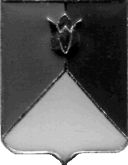 СОБРАНИЕ ДЕПУТАТОВ КУНАШАКСКОГО МУНИЦИПАЛЬНОГО РАЙОНА ЧЕЛЯБИНСКОЙ ОБЛАСТИРЕШЕНИЕ9 заседание«25» октября  2017 г.  №122О внесении изменений в нормативные правовые акты, регулирующие деятельность комиссии Собрания депутатов Кунашакского муниципального района по контролю за достоверностью сведений о доходах, об имуществе и обязательствах имущественного характера, представляемых депутатами Собрания депутатов Кунашакского муниципального района    Руководствуясь Федеральным законом от 06.10.2003 года № 131-ФЗ «Об общих принципах организации местного самоуправления в Российской Федерации», Законом Челябинской области от 04.07.2017 N 561-ЗО «О внесении изменений в Закон Челябинской области «О противодействии коррупции в Челябинской области» и статью 2 Закона Челябинской области «Об отдельных вопросах, связанных с осуществлением контроля за соответствием расходов лиц, замещающих государственные должности Челябинской области, и иных лиц их доходам, и о внесении изменений в некоторые законы Челябинской области», Уставом Кунашакского муниципального района,  Собрание депутатов Кунашакского муниципального районаРЕШАЕТ:1.Внести изменения в  Положение	 о комиссии Собрания депутатов Кунашакского муниципального района по контролю за достоверностью сведений о доходах, об имуществе и обязательствах имущественного характера, представляемых депутатами Собрания депутатов Кунашакского муниципального района, утвержденное решением Собрания депутатов от 22.03.2017г.  № 23, согласно приложению 1. 2. Внести изменения в Положение	 о порядке представления депутатами Собрания депутатов Кунашакского муниципального района сведений о своих доходах, расходах, об имуществе и обязательствах имущественного характера, а также о доходах, расходах, об имуществе и обязательствах имущественного характера своих супруги (супруга) и несовершеннолетних детей, утвержденное решением Собрания депутатов от 22.03.2017г.  № 23, согласно приложению 2.3. Внести изменения в Положение	 о порядке проведения проверки достоверности и полноты сведений о доходах, расходах, об имуществе и обязательствах имущественного характера Собрания депутатов  Кунашакского муниципального района,  а также соблюдения депутатами Собрания депутатов  Кунашакского муниципального района ограничений и запретов, установленных законодательством  Российской Федерации, утвержденное решением Собрания депутатов от 22.03.2017г.  № 23, согласно приложению 3.          4.Настоящее решение вступает в силу со дня его подписания и  подлежит опубликованию в средствах массовой информации в соответствии с  действующим законодательством.  Председатель Собрания депутатов                                                                        А.В. ПлатоновПриложение 1к решению Собрания депутатовКунашакского муниципального районаот «25» октября  2017 г.  №122Изменения в Положениео комиссии Собрания депутатов Кунашакского муниципального района по контролю за достоверностью сведений о доходах, об имуществе и обязательствах имущественного характера, представляемых депутатами Собрания депутатов Кунашакского муниципального района, утвержденное решением Собрания депутатов от 22.03.2017г.  № 231) Пункт 3 изложить в следующей редакции:«3. К ведению комиссии относятся:1) проведение по решению Губернатора Челябинской области проверки достоверности и полноты сведений о доходах, расходах, об имуществе и обязательствах имущественного характера, представляемых депутатами Собрания депутатов, а также соблюдения депутатами Собрания депутатов ограничений и запретов, установленных законодательством Российской Федерации;2) обеспечение опубликования в официальном печатном издании и размещения в сети «Интернет» информации о представлении депутатом Собрания депутатов заведомо недостоверных или неполных сведений о доходах, расходах, об имуществе и обязательствах имущественного характера, выявленных комиссией;3) при выявлении в ходе проверки обстоятельств, свидетельствующих о несоблюдении депутатом Собрание депутатов ограничений и запретов, установленных законодательством Российской Федерации, или о несоответствии расходов депутата Собрание депутатов и (или) расходов его супруги (супруга) и несовершеннолетних детей их общему доходу, направление доклада о результатах проверки  Губернатору Челябинской области.4) рассмотрение поступившей от депутата Собрания депутатов, за исключением депутата Собрания депутатов, работающего на профессиональной постоянной основе, информации о возникновении личной заинтересованности при осуществлении своих полномочий, которая приводит или может привести к конфликту интересов.»;2) Пункт 5 изложить в следующей редакции:«5. Комиссия для реализации своих полномочий вправе обращаться с запросами в соответствующие органы и организации.».Глава  района  	                                                                              С.Н. Аминов                                                                          Приложение 2к решению Собрания депутатовКунашакского муниципального районаот «25» октября  2017 г.  №122Изменения в Положениео порядке представления депутатами Собрания депутатов Кунашакского муниципального района сведений о своих доходах, расходах, об имуществе и обязательствах имущественного характера, а также о доходах, расходах, об имуществе и обязательствах имущественного характера своих супруги (супруга) и несовершеннолетних детей,  утвержденное решением Собрания депутатов от 22.03.2017г.  № 23Пункты 5-9 изложить в следующей редакции:«5. Сведения о доходах, расходах, об имуществе и обязательствах имущественного характера направляются Председателем Собрания депутатов Кунашакского муниципального района в Управление государственной службы Правительства Челябинской области не позднее трех рабочих дней после окончания для представления Губернатору Челябинской области.6. В случае если депутат Собрания депутатов обнаружил, что в представленных им сведениях о доходах, расходах, об имуществе и обязательствах имущественного характера не отражены или не полностью отражены какие-либо сведения, либо имеются ошибки, депутат Собрания депутатов вправе представить уточненные сведения в течение одного месяца после окончания срока, указанного в пункте 4 настоящего Положения. 7. Лицо, ответственное за работу по профилактике коррупционных и иных правонарушений, осуществляет анализ представленных сведений о доходах, расходах, об имуществе и обязательствах имущественного характера и  не позднее трех рабочих дней со дня истечения срока, указанного в п.4  настоящего Положения  Председатель Собрания депутатов  в письменной форме уведомляет об этом Губернатора Челябинской области.Уведомление в отношении каждого лица, представившего сведения о доходах, расходах, об имуществе и обязательствах имущественного характера, направляется в Управление государственной службы Правительства Челябинской области для подготовки проекта решения Губернатора Челябинской области об осуществлении проверки достоверности и полноты представленных сведений о доходах, расходах, об имуществе и обязательствах имущественного характера.8. В случае непредставления депутатом Собрания депутатов сведений о своих доходах, расходах, об имуществе и обязательствах имущественного характера и (или) сведений о доходах, расходах, об имуществе и обязательствах имущественного характера своих супруги (супруга) и несовершеннолетних детей в срок, указанный в пункте 4 настоящего Положения,  Председатель Собрания депутатов в письменной форме уведомляет об этом Губернатора Челябинской области.9. Работники  аппарата Собрания депутатов, в должностные обязанности которых входит работа со сведениями о доходах, расходах, об имуществе и обязательствах имущественного характера, представляемыми депутатами Собрания депутатов, виновные в разглашении указанных сведений или использовании их в целях, не предусмотренных законодательством Российской Федерации, несут ответственность в соответствии с законодательством Российской Федерации.»;2) Пункт 10 исключить.Глава района                                                                                 С.Н. Аминов                                                                          Приложение 3к решению Собрания депутатовКунашакского муниципального районаот «25» октября  2017 г.  №122Изменения в Положениео порядке проведения проверки достоверности и полноты сведений о доходах, расходах, об имуществе и обязательствах имущественного характера Собрания депутатов  Кунашакского муниципального района,  
а также соблюдения депутатами Собрания депутатов  Кунашакского муниципального района ограничений и запретов, установленных законодательством  Российской Федерации, утвержденное решением Собрания депутатов от 22.03.2017г.  № 231) Пункты 1-15 изложить в следующей редакции:«1.Проверка достоверности и полноты сведений о доходах, расходах, об имуществе и обязательствах имущественного характера в соответствии с законодательством Российской Федерации о противодействии коррупции осуществляется по решению Губернатора Челябинской области Комиссией в отношении депутатов, осуществляющих свои полномочия на непостоянной основе. Решение об осуществлении проверки принимается отдельно в отношении каждого депутата и оформляется в письменной форме.2. Основанием для осуществления проверки достоверности и полноты сведений о доходах, расходах, об имуществе и обязательствах имущественного характера является решение Губернатора Челябинской области о проведении проверки сведений о доходах, расходах, об имуществе и обязательствах имущественного характера, представленных депутатами, или достаточная информация, представленная в письменном виде в установленном порядке:1) правоохранительными, иными государственными органами и их должностными лицами, органами местного самоуправления;
	2) лицом, на которое (которого) возложена обязанность по профилактике коррупционных и иных правонарушений в Собрании депутатов; 3) постоянно действующими руководящими органами политических партий и зарегистрированных в соответствии с законом иных общероссийских общественных объединений, не являющихся политическими партиями, а также региональными отделениями политических партий, межрегиональных и региональных общественных объединений;
	4) Общественной палатой Российской Федерации и Общественной палатой Челябинской области;5) общероссийскими, областными и муниципальными средствами массовой информации.3.Решение Губернатора Челябинской области об осуществлении проверки направляется депутату Собрания депутатов, в отношении которого поступила такая информация, не позднее двух рабочих дней со дня поступления данного решения в Собрание депутатов.4. В случае проведения проверки достоверности и полноты сведений о расходах депутата Собрания депутатов, его супруги (супруга) и несовершеннолетних детей у депутата Собрания депутатов запрашиваются следующие сведения:1) о его расходах, а также о расходах его супруги (супруга) и несовершеннолетних детей по каждой сделке по приобретению земельного участка, другого объекта недвижимости, транспортного средства, ценных бумаг, акций (долей участия, паев в уставных (складочных) капиталах организаций), если сумма сделки превышает общий доход депутата Собрания депутатов и его супруги (супруга) за три последних года, предшествующих совершению сделки;2) об источниках получения средств, за счет которых совершена каждая сделка, указанная в подпункте 1 настоящего пункта.5. Проверка проводится в срок, не превышающий 60 календарных дней со дня принятия решения о ее проведении. По решению комиссии срок проведения проверки может быть продлен.6. При проведении проверки комиссия вправе:1) истребовать от депутата Собрания депутатов дополнительные сведения;2) в случае поступления письменного ходатайства депутата Собрания депутатов по вопросам, связанным с проводимой проверкой, провести с ним беседу, в ходе которой проинформировать депутата Собрания депутатов о том, какие сведения, представленные им, и соблюдение каких ограничений и запретов, установленных законодательством Российской Федерации, подлежат проверке;3) изучать представленные депутатом Собрания депутатов сведения о доходах, расходах, об имуществе и обязательствах имущественного характера, а также дополнительные материалы, которые приобщаются к материалам проверки;4) получать от депутата Собрания депутатов пояснения по представленным им материалам;5) направлять запросы в органы прокуратуры Российской Федерации, следственные органы Следственного комитета Российской Федерации, иные федеральные государственные органы, органы государственной власти субъектов Российской Федерации, территориальные органы федеральных органов исполнительной власти, органы местного самоуправления, иные российские организации и общественные объединения об имеющихся у них сведениях о доходах, об имуществе и обязательствах имущественного характера депутата Собрания депутатов, его супруги (супруга) и несовершеннолетних детей, о достоверности и полноте сведений, представленных депутатом Собрания депутатов, о соблюдении депутатом Собрания депутатов ограничений и запретов, установленных законодательством Российской Федерации;6) наводить справки у физических лиц и получать от них информацию с их согласия.7. Запросы в кредитные организации, налоговые органы Российской Федерации и органы, осуществляющие государственную регистрацию прав на недвижимое имущество и сделок с ним, направляются председателем Собрания депутатов по представлению председателя комиссии.8. В запросе указываются:1) фамилия, имя, отчество руководителя кредитной организации, налогового органа Российской Федерации, органа, осуществляющего государственную регистрацию прав на недвижимое имущество и сделок с ним, органа прокуратуры Российской Федерации, следственного органа Следственного комитета Российской Федерации, иного федерального государственного органа, органа государственной власти субъекта Российской Федерации, территориального органа федерального органа исполнительной власти, органа местного самоуправления, иной российской организации или общественного объединения, в которые направляется запрос;2) нормативный правовой акт, на основании которого направляется запрос;3) фамилия, имя, отчество, дата и место рождения, место регистрации, место жительства и (или) пребывания депутата Собрания депутатов, его супруги (супруга) и несовершеннолетних детей, сведения о доходах, расходах, об имуществе и обязательствах имущественного характера которых проверяются, либо фамилия, имя, отчество, дата и место рождения, место регистрации, место жительства депутата Собрания депутатов, в отношении которого имеются сведения о несоблюдении им ограничений и запретов, установленных законодательством Российской Федерации;4) содержание и объем сведений, подлежащих проверке;5) срок представления запрашиваемых сведений;6) идентификационный номер налогоплательщика (в случае направления запроса в налоговые органы Российской Федерации);7) другие необходимые сведения.9. Депутат Собрания депутатов в связи с проведением в отношении его проверки вправе:1) давать пояснения в письменной или устной форме;2) представлять дополнительные материалы и давать по ним пояснения в письменной или устной форме;3) обращаться с письменным ходатайством в комиссию о проведении с ним беседы по вопросам, связанным с проведением проверки.10.Письменные пояснения и дополнительные материалы, представленные депутатом Собрания депутатов, приобщаются к материалам проверки.11. Результаты проверки достоверности и полноты сведений о доходах, расходах, об имуществе и обязательствах имущественного характера, представляемых депутатами Собрания депутатов, а также соблюдения депутатами Собрания депутатов ограничений и запретов, установленных законодательством Российской Федерации, рассматриваются на открытом заседании комиссии. Депутат Собрания депутатов, в отношении которого проводилась проверка, вправе присутствовать на заседании комиссии.12.Доклад Губернатору Челябинской области о результатах проверки сведений о доходах, расходах, об имуществе и обязательствах имущественного характера в отношении депутатов, осуществляющих свои полномочия на непостоянной основе, направляется в Управление государственной службы Правительства Челябинской области.13. В докладе должны содержаться данные о наличии (отсутствии) недостоверных и (или) неполных сведений о доходах, расходах, об имуществе и обязательствах имущественного характера, а также фактов несоблюдения ограничений, запретов, неисполнения обязанностей, установленных Федеральными законами от 25 декабря 2008 года N 273-ФЗ "О противодействии коррупции", от 3 декабря 2012 года N 230-ФЗ "О контроле за соответствием расходов лиц, замещающих государственные должности, и иных лиц их доходам", от 7 мая 2013 года N 79-ФЗ "О запрете отдельным категориям лиц открывать и иметь счета (вклады), хранить наличные денежные средства и ценности в иностранных банках, расположенных за пределами территории Российской Федерации, владеть и (или) пользоваться иностранными финансовыми инструментами".14. Информация о непредставлении депутатом Собрания депутатов либо представлении им заведомо недостоверных или неполных сведений о доходах, расходах, об имуществе и обязательствах имущественного характера, выявленных комиссией, подлежит опубликованию в официальном печатном издании и размещению на официальном сайте Собрания депутатов в сети «Интернет».15. Материалы проверки достоверности и полноты сведений о доходах, расходах, об имуществе и обязательствах имущественного характера хранятся в течение трех лет со дня и в Собрании депутатов Кунашакского муниципального района, после чего подлежат уничтожению в установленном порядке.»;2) Пункты 16-24 исключить.Глава района  	                                                                              С.Н. Аминов                                                                          